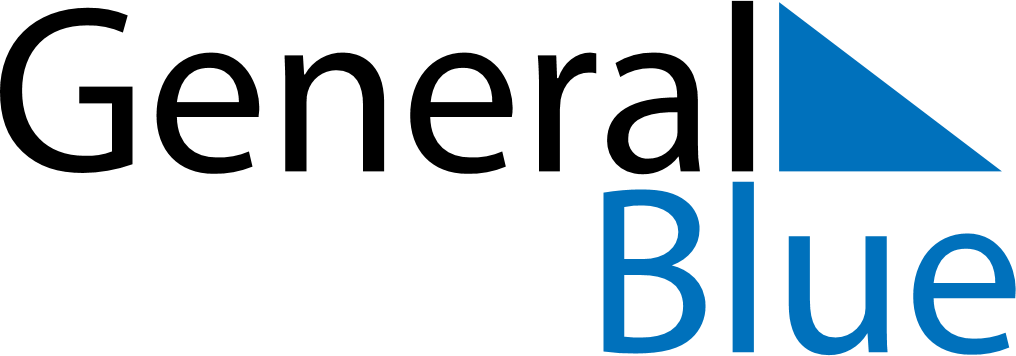 July 2024July 2024July 2024July 2024July 2024July 2024Karlsborg, Vaestra Goetaland, SwedenKarlsborg, Vaestra Goetaland, SwedenKarlsborg, Vaestra Goetaland, SwedenKarlsborg, Vaestra Goetaland, SwedenKarlsborg, Vaestra Goetaland, SwedenKarlsborg, Vaestra Goetaland, SwedenSunday Monday Tuesday Wednesday Thursday Friday Saturday 1 2 3 4 5 6 Sunrise: 3:59 AM Sunset: 10:12 PM Daylight: 18 hours and 13 minutes. Sunrise: 4:00 AM Sunset: 10:11 PM Daylight: 18 hours and 11 minutes. Sunrise: 4:01 AM Sunset: 10:11 PM Daylight: 18 hours and 9 minutes. Sunrise: 4:02 AM Sunset: 10:10 PM Daylight: 18 hours and 7 minutes. Sunrise: 4:03 AM Sunset: 10:09 PM Daylight: 18 hours and 5 minutes. Sunrise: 4:05 AM Sunset: 10:08 PM Daylight: 18 hours and 3 minutes. 7 8 9 10 11 12 13 Sunrise: 4:06 AM Sunset: 10:07 PM Daylight: 18 hours and 1 minute. Sunrise: 4:07 AM Sunset: 10:06 PM Daylight: 17 hours and 58 minutes. Sunrise: 4:09 AM Sunset: 10:05 PM Daylight: 17 hours and 56 minutes. Sunrise: 4:10 AM Sunset: 10:04 PM Daylight: 17 hours and 53 minutes. Sunrise: 4:12 AM Sunset: 10:02 PM Daylight: 17 hours and 50 minutes. Sunrise: 4:13 AM Sunset: 10:01 PM Daylight: 17 hours and 47 minutes. Sunrise: 4:15 AM Sunset: 10:00 PM Daylight: 17 hours and 44 minutes. 14 15 16 17 18 19 20 Sunrise: 4:17 AM Sunset: 9:58 PM Daylight: 17 hours and 41 minutes. Sunrise: 4:18 AM Sunset: 9:57 PM Daylight: 17 hours and 38 minutes. Sunrise: 4:20 AM Sunset: 9:55 PM Daylight: 17 hours and 34 minutes. Sunrise: 4:22 AM Sunset: 9:53 PM Daylight: 17 hours and 31 minutes. Sunrise: 4:24 AM Sunset: 9:52 PM Daylight: 17 hours and 28 minutes. Sunrise: 4:26 AM Sunset: 9:50 PM Daylight: 17 hours and 24 minutes. Sunrise: 4:27 AM Sunset: 9:48 PM Daylight: 17 hours and 20 minutes. 21 22 23 24 25 26 27 Sunrise: 4:29 AM Sunset: 9:46 PM Daylight: 17 hours and 17 minutes. Sunrise: 4:31 AM Sunset: 9:45 PM Daylight: 17 hours and 13 minutes. Sunrise: 4:33 AM Sunset: 9:43 PM Daylight: 17 hours and 9 minutes. Sunrise: 4:35 AM Sunset: 9:41 PM Daylight: 17 hours and 5 minutes. Sunrise: 4:37 AM Sunset: 9:39 PM Daylight: 17 hours and 1 minute. Sunrise: 4:39 AM Sunset: 9:37 PM Daylight: 16 hours and 57 minutes. Sunrise: 4:41 AM Sunset: 9:35 PM Daylight: 16 hours and 53 minutes. 28 29 30 31 Sunrise: 4:44 AM Sunset: 9:32 PM Daylight: 16 hours and 48 minutes. Sunrise: 4:46 AM Sunset: 9:30 PM Daylight: 16 hours and 44 minutes. Sunrise: 4:48 AM Sunset: 9:28 PM Daylight: 16 hours and 40 minutes. Sunrise: 4:50 AM Sunset: 9:26 PM Daylight: 16 hours and 35 minutes. 